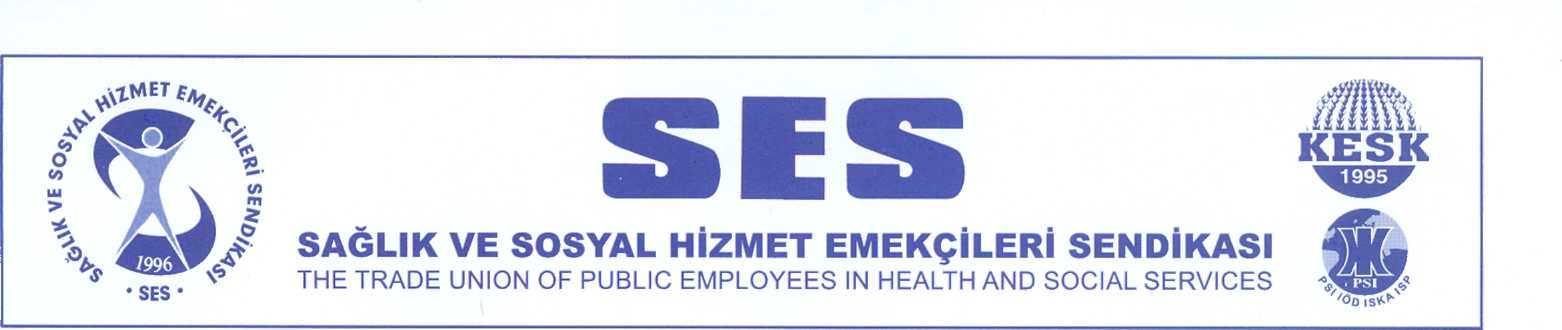 Bütçede Sosyal Hizmet Emekçileri İçin İnsanca Yaşanacak Koşullar ve Halk İçin Sosyal Hizmet Yok!Aile ve Sosyal Hizmetler Bakanlığı'nın 2022 bütçesi yarın itibari ile görüşülmeye başlanıyor. Görüşülecek olan bütçe taslağı üzerinden Bakanlığın önümüzdeki yıl için nasıl bir hizmet hedeflediğine dair değerlendirmelerimizi ve taleplerimizi paylaşmayı bir sorumluluk olarak görüyoruz. Bütçe görüşmelerine, ne taslak hazırlığı aşamasında ne de hazırlanan taslağın meclise sunulması aşamasında Sendikamız ve iş kolunda örgütlü yapılar dahil edilmemiştir. Bütçeden etkilenecek kesimlerin örgütlü temsilcilerine açık bir bütçe hazırlık ve karar süreci bulunmamaktadır. Bu nedenle, değerlendirmemizi buradan paylaşıyoruz. Bütçe görüşmelerinin gerçekleştiği bu süreç emekçiler ve hizmet alacaklar için görüşmeleri her zamankinden daha önemli hale getirmektedir. Hâlihazırda gün geçtikçe daha da ağırlaşan ekonomik kriz,  krizin yükünün emekçiler ve halkın sırtına yıkılma programları ile karşı karşıya olduğumuz bu süreçte 1,5 yıldır devam eden pandemi yaşadığımız sıkıntıların tuzu biberi olmuştur. Pandemi, mevcut ekonomik krizi daha da derinleştirmiş, iktidar ise bu ekonomik kriz karşısında 2022-2023 toplu iş sözleşmesinde sermayenin çıkarlarını korumanın yolu olarak emekçilere dönük sömürüyü artırmış ve kamu emekçileri daha da yoksullaşmıştır. Gelirlerimizi azaltma yönünde politika güden iktidar, mevcut haklarımızı da ortadan kaldırmak, sermayeye ise her türlü kaynağı aktarmak tercihinde ısrar etmektedir.  Salgının sonuçları nedeniyle ekonomik olarak etkilenen kesimler için; işsiz kalanlar, ücretsiz izne çıkartılanlar, gelirleri düşenler, işyeri kapananlar gibi salgın nedeniyle daha çok risk altında olan kesimler için gerçek tedbirler alınmamış, kaynaklar buralara aktarılmamıştır. Bakanlık bütçesi, zam üzerine zam yapılan, dolar ve Euro karşısında gelirlerimizin eridiği, alım gücünün düştüğü ve açlık sınırının bandında gezen gelirimizle,  tüm emekçilerin geçinemiyoruz dediği ve ek zam talebinin yaygın bir talep haline geldiği bir zamanda yapılmaktadır. Bakanlık bütçesi, salgın koşullarında daha da risk altında olan ama yeterince korunamayan kadınlar- çocuklar, mülteciler-engelliler-ekonomik yoksunluk içerisinde olan kesimlerin acil kamu hizmetleri ile sarmalanmasına ihtiyaç duyduğu ve bu ihtiyaçların iktidar tarafından ne kadar dert edinileceği ve ne kadar bütçe ayrılacağı tartışılacaktır.Bu kapsamda;2022 yılı Merkezi Yönetim Bütçe Yasa Tasarısında Aile ve Sosyal Hizmetler Bakanlığına aktarılması öngörülen ödenek 66 milyar 131 milyon 543 bin TL’dir. Bu bakanlık 2018 yılında Çalışma ve Sosyal Güvenlik Bakanlığı ile birleştirilmiş; 21 Nisan 2021’de cumhurbaşkanı kararı ile bakanlıklar tekrar ayrılmıştır. 2022 Bütçesinin %3.8'ini Aile ve Sosyal Hizmetler Bakanlığı bütçesi oluşturmaktadır ve bakanlıklara bütçeden ayrılan pay bakımından 6. sırada gelmektedir. Bakanlıklar ayrılmadan önce %12.7 ile en büyük 3. paya sahip olan Aile, Çalışma ve Sosyal Hizmetler Bakanlığı (AÇSHB)‘lığına ayrılan bütçe göz önüne alındığında 2022 yılında aile ve sosyal hizmetler politikaları için ciddi bir bütçenin ayrılmadığı, ihtiyacı karşılama gibi bir niyetinin olmadığı açık bir şekilde görülmektedir.Nisan 2021’de bakanlıklar ayrılıncaya kadar AÇSHB’ye ayrılan toplam bütçede Çalışma ve Sosyal Güvenlik Bakanlığı (ÇSGB)’ye ayrılan payın Aile ve Sosyal Hizmetlere ayrılandan iki kat fazla olduğu görülmektedir.  2021 Haziran sonu Aile ve Sosyal Hizmetler Bakanlığı (ASHB) Bütçesinin %50.5’si harcanmıştır. ASHB; sosyal politikalar üretme konusuna sadece istatistiki yaklaşmaktadır ve kendisine başvurulmayı beklemekle yetinen bir yaklaşıma sahiptir.  ASHB sosyal politika üretme niyeti olmayan, birimleri hakkında nitelik arttırma yaklaşımından uzak; sanki sosyal yardım derneği gibi davranan ve zaten sağlaması gereken kamu hizmetini hayır işi yapma misyonuna çevirmiş durumdadır. Ayrıca ‘ihtiyaç sahibi’ sayılarını uzun vadede azaltacak herhangi bir sosyal politika üretmediği için sadece ihtiyaç belirlendikten sonra kısa süreli fayda yaratıp kendine bağımlı şekilde yaşamak zorunda kalan kişi sayısını arttırmaktadır. Kadın, engelli, çocuk, yaşlı kişilerin yoksulluğunu ve yoksunluğunu azaltmak için birlikte çalışması gereken diğer bakanlık veya kurumlarla iş birliği halinde mi sorusunun cevabı da ne yazık ki yine bu bütçe teklifinde bulunmamaktadır.2022 bütçesi hazırlanırken kur farkı, enflasyon, eşya ve hizmetlerin değerinin artmış olduğu kriterler dikkate alınmamış, hedeflerin 2021 yılı gerçekleşen hedeflerine bakılarak belirlendiği ortaya çıkmıştır. Bu kriterlere göre incelendiğinde bile aslında ASHB’nin bir önceki yıla göre daha az harcama yapmayı planladığı ortadadır. Bu durumda ASHB’nin hedefinin kronikleşmiş yoksulluk problemine çözüm üretecek bir sosyal politika üretmek olmadığı ve sağlaması gereken kamusal hizmeti kendine başvuruda bulunanlara hayır işi olarak yaptığı açıktır.Kadının Statüsü Genel Müdürlüğü  (KSGM)Kadınlara yönelik hizmetlerin planlanması ve şiddetin önlenmesi konusunda ana sorumlu ve koordinatör birim olan KSGM için 2022 bütçesinde 22.020.000 TL pay ayrılmıştır. Ayrılan ödeneğin %75 ‘inin personel giderleri için kullanılması öngörülmektedir. Bu bütçe planı, yani yeterli ve etkili oranda bütçenin ayrılmaması KSGM’nin uzun süredir giderek daha çok etkisizleştirilmesinin bir parçası olarak görülmektedir. Kadın erkek eşitliğinin sağlanması hedefi ve buna uygun faaliyetler Genel Müdürlüğün hedeflerinden çıkartılarak revizeler yapılırken, kadınların varlıklarını ve haklarını aile içindeki ‘görevleri’ üzerinden tanımlayan muhafazakâr söylem ve pratikler KSGM’nin çalışmalarını da büyük ölçüde etkilemiştir. Bütçe taslağında da bir kez daha gördüğümüz, cinsiyet eşitsizliğinden kaynaklanan, kadınlara yüklenen her türlü rol ve sorumluluğu Bakanlığın her türlü hizmet planında temel doğruymuş gibi kabul ederek hareket ettiğidir. Kadınların işgücüne katılımını artırma hedefine vurgu yapılan programlarda,  ev içi bakım ve diğer sorumluluklar kadınların doğal görevleri olarak varsayılarak istihdamın esnek- yarı zamanlı, güvencesiz biçimleri öne çıkarılmaktadır. Sosyal yardımlarda önemli bir yer tutan engelli ve yaşlı bakımında da, kamusal sorumluluk yerine getirilmek yerine ağırlıklı olarak hane içindeki kadınların emeğine dayanarak sürdürülmektedir. Kadına yönelik şiddetle mücadele önemli gündemlerimizden biridir. Kadın cinayetleri ve şiddetin tüm biçimleri arttığı, kadınların daha etkili korunması yerine mevcut kazanılmış hakların geriletilmesinin sürekli gündem olduğu bir ortamda kadınların şiddete karşı mücadelesi de güçlenmiştir. Pandemi koşulları ve evlerde kapalı kalmak kadınları şiddet bakımından daha da riskli hale getirirken, bu koşullara uygun hizmet ve koruma mekanizmalarının planlanarak hayata geçirilmesi acil bir ihtiyaçtır. Şiddete karşı mücadele mekanizmaları “olağan” zamanların dahi ihtiyaçlarını karşılamazken, salgın döneminde hizmetlerdeki eksikliklerle çok daha fazla şekilde karşılaşılmıştır. Sığınak sayılarının yetersizliğinden personel eksikliğine,  salgının yasaların uygulanmamasının bahanesi haline getirilmesine kadar çok ciddi sorunlar yaşanmaktadır. Salgını gözeten acil durum planı olacağına dair bir işarete bütçe taslağında rastlanılmamaktadır. Bu haliyle “rutin” zamanların taslağı olarak hazırlandığı görülmektedir. Kadınların mücadelesinin yarattığı baskının da bir sonucu olarak bütçe içinde kadına yönelik şiddet konusu bir nebze de olsa yer bulabilmiştir. Ancak, fonksiyonel bütçeden program bütçeye geçildiği için şiddete karşı yapılan harcamalar, Kadına Yönelik Şiddetle Mücadele Edilmesi programı altında gösterilmekte; fakat geçtiğimiz senelerden farklı olarak, bu tutarın ne kadarının sığınaklar, ŞÖNİM’ler, 6284 Kapsamında Barınma Desteği, 6284 Kapsamında Kreş Desteği için ayrıldığı görünmemektedir.  Aile, Çalışma ve Sosyal Hizmetler Bakanlığı Kadının Güçlenmesi programı kapsamında yer alan alt programlardan biri Kadının Toplumsal Statüsünün Geliştirilmesi ve Fırsat Eşitliği Sağlanması olarak belirlenmiştir. Kadınların karar alma mekanizmalarında daha fazla yer almaları, istihdamının artırılması, eğitim ve beceri düzeylerinin yükseltilmesini sağlama olarak tanımlanan programın hedefi için olumlu bir tablo sergilenirken DİSK -AR’ın Ekim 2021’de yayınladığı rapora göre cinsiyete göre işsizlik oranlarında kadın işsizliği tüm işsizlik türlerinde en yüksek kategori olarak görülmektedir. TÜİK’in Ağustos 2021’de yayınladığı Hane halkı İşgücü Araştırması (HİA) sonuçlarına göre mevsim etkisinden arındırılmış̧ dar tanımlı işsizlik oranı erkeklerde yüzde 10,8 iken kadınlarda yüzde 15’tir. HİA verileri en yüksek işsizlik kategorisinin %29,3 ile geniş tanımlı kadın işsizliği olduğuna işaret etmektedir.Aynı programın kadınların karar alma mekanizmalarında daha fazla yer almaları, istihdamının artırılması, eğitim ve beceri düzeylerinin yükseltilmesi sağlanacaktır ifadesiyle hedef tanımı yapılan bir diğer alt programında mesleki eğitim programlarından yararlanan kadın sayısı 2020 yılında 71.500 kişi olarak amaçlanmış, 60.127 kişi ile hedefin altında kalmıştır. Yanı sıra 2021 yılı yararlanıcı sayısı hedefi 74.750 kişi olarak belirtilmekle birlikte, bu yılsonuna kadar gerçekleşme öngörüsü bilgisine yer verilmemiştir.Kadına Yönelik Ayrımcılık ve Şiddetle Mücadele Edilmesi alt programında da “kadın konuk evi” sayısı 2020 yılında 150 olarak amaçlanmış, 146 ile hedefin altında kalınmıştır. Burada da 2021 yılı için 155 “kadın konuk evi” sayısı hedefi belirtilmekle birlikte, bu yılsonuna kadar gerçekleşme öngörüsü bilgisine yer verilmemiştir. Ayrıca 81 olan ŞÖNİM sayısının 2023 yılına kadar hiç artırılmayacağı bir önceki bütçede kararlaştırılmıştır.Kadının Statüsü Genel Müdürlüğü (KSGM) çalışma hedefleri ölçüsünde Ulusal Eylem Planları oluşturulması ve bunların etkin uygulanmasından sorumludur. KSGM’nin 2021 yılındaki çalışmaları içinde en dikkat çeken, III. Kadına Yönelik Şiddetle Mücadele Ulusal Eylem Planının (2016-2020) bitmesi nedeniyle hazırlanan Kadına Yönelik Şiddetle Mücadele IV. Ulusal Eylem Planıdır (2021-2025).IV. Ulusal Eylem Planı, Türkiye’nin İstanbul Sözleşmesi’nden çekilme kararının yürürlüğe girdiği 1 Temmuz 2021 tarihinde Cumhurbaşkanı Erdoğan tarafından açıklanmıştır. Eylem planı, İstanbul Sözleşmesi’nden çekilme ile somutlaşan toplumsal cinsiyet eşitliği karşıtı siyasi tutumun politika belgelerine nasıl yansıdığını somut olarak gözler önüne sermektedir.Çocuk Hizmetleri ve Çocukların KorunmasıÇocuklara yönelik hizmetler başlığında ayrılan bütçe, Bakanlığın Çocukların Korunması ve Çocukların Gelişimi alt programları dikkate alarak değerlendirilmiştir. Her iki programa 2022 yılı için ayrılmış bütçe 5 milyar 291 milyon 356 bin TL olarak belirlenmiştir.Tarihsel olarak ilk ve hala en temel sosyal hizmet alanı olan ‘korunmaya muhtaç çocuklar’ bütçesinin ise toplam bütçenin ancak %8’ine denk geldiğini görüyoruz. Bakım altına alınan ve hizmet verilen çocuk sayılarında da önemli artışlar görülmemektedir. Dolayısıyla korunmaya muhtaç çocuklar alanında genişleme eğilimi göstermeyen bir Bakanlık politikası ile karşı karşıya olduğumuz anlaşılmaktadır. Oysa yaşanan yoksulluk ortamında korunmaya muhtaç çocuk sayısının arttığı, madde kullanımın arttığı dikkate alındığında Bakanlığın çocuk koruma hizmetlerine daha fazla ilgi gösterilmesi gerekmektir. Bu duruma bir örnek olarak Aile ve Sosyal Hizmetler Bakanlığının koruyucu sosyal hizmetlerin en başında gelen ‘Kreş, Gündüz Bakım Evi ve Çocuk Kulübü’ açmaması ciddi bir eksiklik olarak görülmelidir. Bu hizmetlerin tamamen piyasaya yani özel sektöre ve dini motivasyonlu sivil örgütlere terkedildiğini;  çocuk koruma alanında esas olarak kamusal değil ‘hayırseverlikçi’ bir yaklaşımın egemen olduğunu göstermektedir.Türkiye nüfusunun %27,2’si çocuktur. Çocukların ihtiyaçları, çocuk koruma mekanizmasındaki eksiklikler, koruma ve önleme odaklı çalışmalardaki zayıflıklar sıkça dile getirilmektedir. Pandemi dönemi çocuklar için de başta şiddet olmak üzere risklerin arttığı,  salgına özgü hizmet ihtiyaçlarının ortaya çıktığı ve çok acil planlamalar yapılmasının gerekli olduğu bir tablo ortaya çıkarmasına ve pandeminin devam ettiği düşünüldüğünde ne yazık ki bütçede çocuklara ayrılan pay da, bütçe kalemlerinin tanımlanma içerikleri de bu yönde bir hazırlık ya da hedef olmadığına işaret etmektedir. Türkiye ‘de 2018 TÜİK verilerine göre 720 bin, DİSK’in hazırladığı rapora göre de 2 milyon çocuk işçinin olduğu kaydedildi. Çocuk işçiliği ile mücadele kapsamında ulaşılan çocuk sayısının 9.000’den 10.000’e çıkma hedefi Türkiye’de kayıtlı ve kayıt dışı çocuk işçi sayısı dikkate alındığında bu yapısal sorunun çözümüne dair umut vermekten uzaktır. Ayrıca rakamlar yapılan çalışmaya dair niteliksel bir veri sağlamadığı için, ulaşılan çocukların yaşamlarında dönüştürücü bir etki yaratılamamakta, sorunun kronikliğini korumasına neden olunmaktadır. Sosyal Yardım PolitikalarıAKP iktidarının uzun süredir sosyal yardımı hak olmaktan çıkardığını, yardım / lütuf ve bağımlılık ile oy ilişkisi bağlamına yerleştirdiğini vurguluyoruz. Sosyal yardımlar yoksulluğu sürdürme, yoksullaştırılan emekçileri iktidara bağımlı hale getirme politikasının bir aracı olarak kullanılmaya devam edilmektedir.Uzun yıllardır sosyal hizmetlerde ana kalemin giderek artan şekilde bu biçimde kurulan bir sosyal yardımdan oluşması da temel itirazlarımızdan birini oluşturuyor. Sosyal yardımların düzenli olarak artması ihtiyaç sahiplerinin sosyal hizmet, istihdam, eğitim, sağlık gibi en temel hizmetlere erişimini artırmayı hedefleyen etkin politikaların olmamasının sonucudur.2020 yılı bütçesinde sosyal yardımlara ayrılan kaynak 69 milyar lirayken, 2019’da ise bu rakam 55 milyardı. Bakanlığın 2020 Faaliyet Raporuna göre, sosyal yardımlardan faydalanan 6 milyon 630 bin hane oldu. Bu hanelerden 2 milyon 450 bin 80 hane düzenli yardım,2 milyon 733 bin 741 hane ise süreli yardım almıştır. 1 milyon 436 bin 799 hane ise hem düzenli hem de süreli yardımlardan faydalanmıştır. 2019 yılına göre 2020 de sosyal yardıma muhtaç olan hane sayısı 2 kat artmış ve oran olarak  % 102 hane sayı artışıyla sosyal yardıma muhtaç hale gelmiştir.  TUİK’e göre ortalama hane halkı büyüklüğünün 3,35 kişi olduğu düşünüldüğünde Türkiye’de en az 20 milyon 200 bin kişinin Bakanlık bünyesindeki sosyal yardımlardan faydalandığı görülmektedir. Cumhurbaşkanlığı 2020 Yıllık Programı'na göre ise belediyeler dışındaki kamu kuruluşlarının sosyal yardım harcamalarından 17 milyona yakın kişi yararlanmıştır.Yine bakanlık verilerine göre sosyal yardım alanların %61’ini kadınlar oluşturmaktadır. Ayrıca sosyal yardımlar içinde önemli bir yer tutan bakım hizmetlerine ayrılan ödenekte de ağırlık kadın emeğine dayanan yaşlı, engelli, çocuk bakımı ödenekleridir. Engelli ve Yaşlı HizmetleriEngellilerin Toplumsal Hayata Katılımı ve Özel Eğitim programı için 2021 yılında 16 milyar 233 milyon 552 bin TL bütçe teklifi yapıldığı görülmektedir. Bu program altında evde bakım yardımları, sosyal kültürel ve sportif etkinlikler ile bakım ve rehabilitasyon merkezleri için aktarılması teklif edilen kaynakların yanı sıra engelli bireylerin ekonomik hayata katılımı hedefleri için ayrılan kaynaklar bulunmaktadır. Fakat bu programların içeriği ve kimlere ulaştığına ilişkin yeterli bilgi bulunmamakla birlikte, bütçenin engellilerin gerçek talepleri için harcanmak üzere yeni programlar oluşturulmadığı görülmektedir.Engellilerin istihdama katılımı için bütünlüklü bir politika geliştirilmemesi önemli bir sorun olarak durmaktadır. Covid-19 salgını engellilerin istihdamda karşılaştıkları sorunları ve işsizliği artırmakta, sağlık hizmetine ulaşmayı zorlaştırmakta, yoksulluk oranın artmasına neden olmaktadır. Bu riskler karşısında engellilerin destekleneceği özel tedbirler yer almadığı anlaşılmaktadır. Aktif ve Sağlıklı Yaşlanma Programı için ise bu teklifin 1 milyar 925 milyon 287 bin TL olduğu görülmektedir. Yaşlılara yönelik, çok daha bütünlüklü politikaların geliştirilmesi gerekmektedir. Yaşlılar için hak temelli bir yaklaşımın benimsenmeli, kamusal alanların yaygınlaştırılmalı, yaşlıların sosyal yaşamda daha etkin-etkili şekilde yer alması sağlanmalıdır. Ayrıca çalışma yaşamında karşılaştıkları ayrımcılıkların önlenmesi, emeklilikte yaşa takılanlar gibi istihdamdan dışlanan bireylerin sosyal güvenceye kavuşturulması, yaşanabilir bir asgari emeklilik maaşı gibi tüm sorunların çözümünde yaşlı bireylerin politika belirlenme süreçlerine etkin bir şekilde katılmalarını sağlayacak yöntemlerin benimsenmesi gerekmektedir.HERKES İÇİN TALEPLERİMİZ:Bütçe halkın ve emekçilerin örgütleri aracılığı ve onların katılımı ile yapılmalıdır. Ayrı bir Kadın Bakanlığı ve Çocuk Bakanlığı kurulmalı; ayrı ve ihtiyacı karşılayacak bütçeleri olmalıdır.Sosyal hizmet alanlarındaki politikalar sorunları önlemeye odaklı, iktidarın siyasi ihtiyaçlarından arındırılmış, kapsamlı politikalar olmalıdır. Bu alanda yapılacak planlarda ekonomik tasarruf ya da kesinti düşünülmemeli, ihtiyaç neyse gerekli bütçe ayrılmalıdır.Sosyal yardımlarda bir bağımlılık ilişkisi yaratma ve rant-siyasi çıkar hedefi kaldırılmalıdır. Yardım alanların yardım kesilme tehdidi ile düşük maliyetli çalıştırılmalarına neden olacak uygulamalardan vazgeçilmelidir.Mevcut bütçe teklifi pandemi, deprem gibi olağanüstü dönemleri hesaba katmamaktadır. Oysa ki pandemi süresince ve ekonomik krizin de etkileri ile çok sayıda insan işsiz kaldı. Halkın büyük kısmı yoksulluk sınırının altında bir gelirle yaşamaktadır. Tüm bunları gören yoksulluğu teşvik eden değil istihdamı önceleyen ve yoksulluğu bitirme hedefiyle bütçe planlamaları yapılmalıdır.İŞKOLU EMEKÇİLERİ İÇİN TALEPLERİMİZ:İşkolu emekçileri yoksulluk sınırının altında, açlık sınırının biraz üzerinde ücret almaktadırlar. İş kolunda çalışan tüm emekçilerin temel ücreti yoksulluk sınırının üzerine çıkarılmalıdır. Pandemi nedeni ile bakanlık personelinin iş yükü çok fazla artmıştır. Bütçede personel ödemelerinde personel açığı düşünülerek kadrolu ve güvenceli istihdamla personel açığının hızlı bir şekilde giderilmesi için ödenek arttırılmalıdır.Ağır engelli, çocuk ve yaşlılara hizmet veren yatılı kurumlarda çalışanların ek ödeme oranlarına 10 puan ilave edilerek artış sağlanmıştı. Benzer koşullarda ve risk altında hizmet vermesine rağmen kadınlara hizmet veren yatılı kurumlarda çalışanlara puan ilavesi yapılmamıştı. Bu maddenin düzeltilmesi ve kadınlara hizmet veren yatılı kurumların da aynı puan artışından yararlanmaları sağlanmalıdır. Meslek farklılıklarını ve meslek sorumluluk sınırlarını ortadan kaldıran, kişilere görevi ve yetkisi olmayan işlerin yaptırılmasına zemin hazırlayan “sosyal çalışma görevlisi” tanımı tüm sonuçlarıyla ortadan kaldırılmalıdır.  Meslek çalışmaları mesleklerin sorumluluk alanları ve sınırları çerçevesinde tanımlanmalı, çalışanlara keyfi ve görevleri olmayan işlerin yaptırılması engellenmelidir. Mesleki çalışmalara ve meslek elemanları tarafından hazırlanan raporlara yöneticiler tarafından bilimsel ve mesleki olmayan biçimlerde müdahale edilmesi engellenmelidir. Yatılı kurumlarda çalışan personelin nöbet ücretleri artırılmalıdır. Yatılı olmayan kurumlarda gerçekleştirilen fazla çalışma ücretlendirilmelidir.İcap nöbetleri ve danışmanlık tedbirleri için ödenen ücretler yapılan işin ve çalışanların emeklerinin karşılığı olabilmekten çok uzaktır, ücretlerde artış sağlanmalıdır.Görevde yükselme ve unvan değişikliğinde mülakat kaldırılmalıdır. Ek ders karşılığı çalışma kaldırılmalı, personel ihtiyacı kadrolu istihdamla karşılanmalıdır. Fiilen genel idari hizmet sınıfı işlerini yapan yardımcı hizmetler personelinin sınavsız genel idari hizmetler kadrosuna geçişleri sağlanmalıdır Çocuk eğiticilerinin kadrosu genel idari hizmetler sınıfından çıkartılarak sağlık hizmetleri sınıfına alınmalıdır. Vekâleten idarecilik kaldırılmalı, asil idarecilik kadrolarına liyakat ile seçim yöntemi ile atama yapılmalıdır. Atama ve yer değiştirme yönetmeliği değiştirilmeli, tayin ve yer değiştirmede hiçbir kurumda olmayan koşul ve kriterler ortadan kaldırılmalıdır. Sosyal hizmetler risk ve tehdidin yüksek olduğu bir çalışma alanıdır. Sosyal incelemeler, evde hizmet verilmesi gereken durumlar, güvenlik riski olanlara yönelik kurumlarda yapılan çalışmalar, çalışanlara yönelik tehditler başta olmak üzere çalışanların fiziki ve hukuki güvenliklerinin sağlanması için gerekli tedbirler alınmalıdır.Bütçe görüşmelerini dikkatle takip etmeye ve sözümüzü söylemeye devam edeceğiz. Aile ve Sosyal Hizmetler Bakanlığı emekçilerinin sorunları dağ gibi, gerçek bir toplu sözleşme, halk için bütçe için örgütlenmeye, mücadeleye devam edeceğiz. 09.11.2021MERKEZ YÖNETİM KURULU